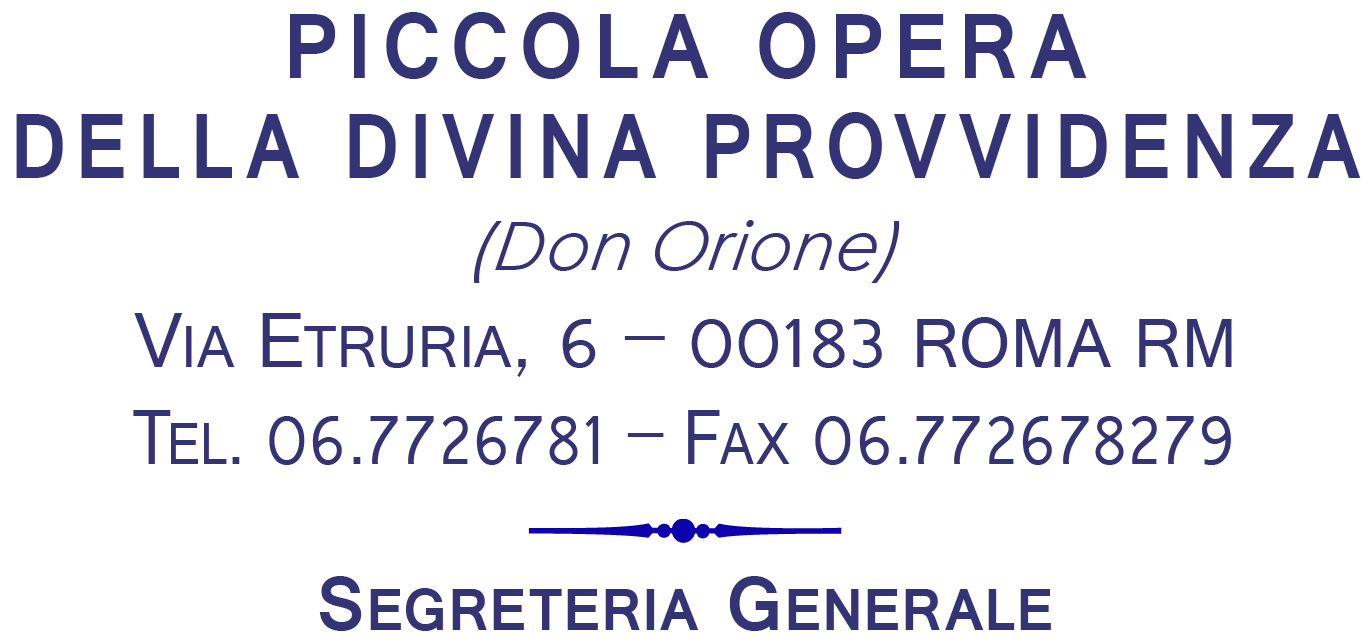 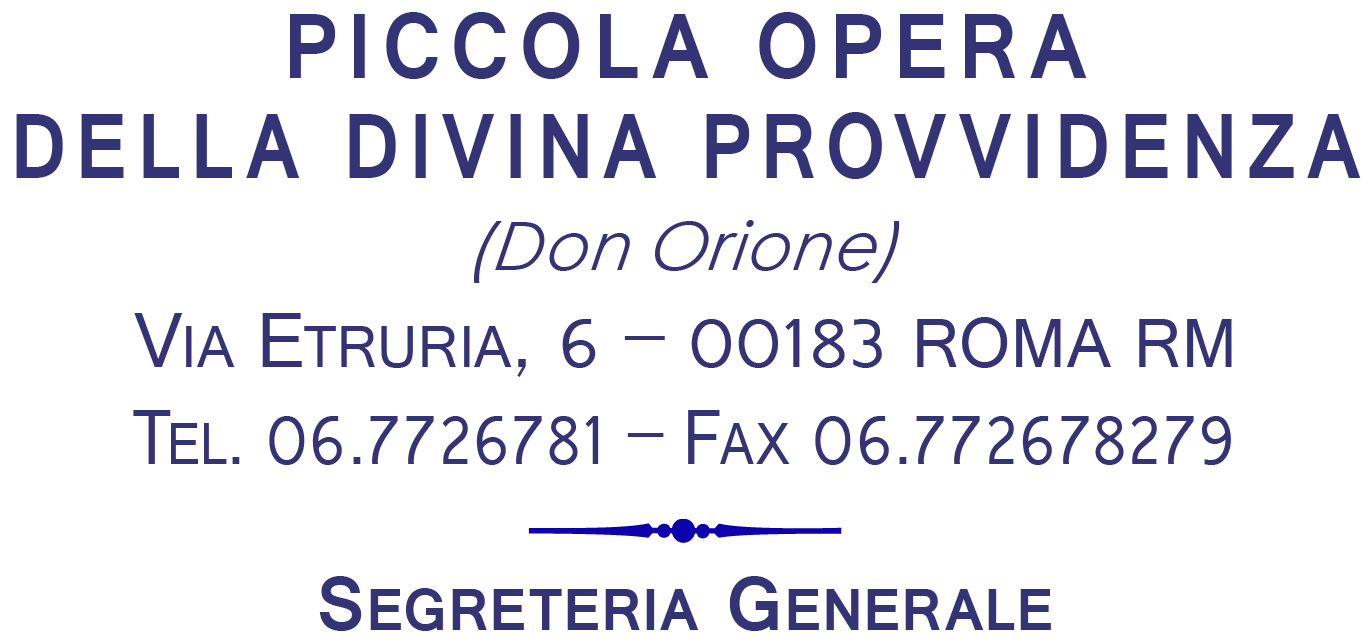 Prot. SG/19.175All’una di questa notte, 30 novembre 2019, è deceduto all’ospedale di Kalisz (Polonia)il carissimo Confratello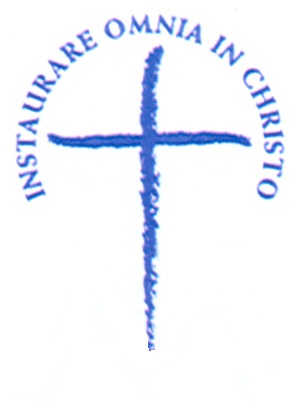 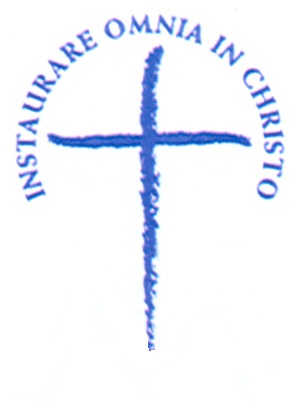 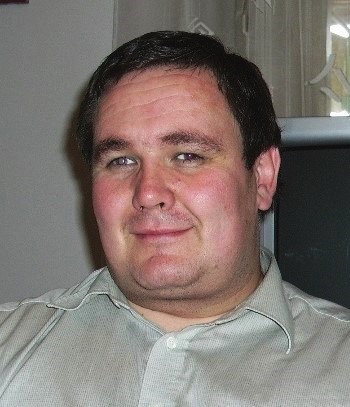 Fr. Mariusz KIELERSKIEra nato a Wroclaw – (Polonia) il 03 marzo 1971,aveva 48 anni di età e 21 di professione religiosa, Apparteneva alla Provincia “Matki Boskiej Częstochowskiej” (Polonia)Requiescat in pace!“I Figli della Divina Provvidenza esprimono la loro comunione anche suffragando generosamente i confratelli defunti. Ricevuta notizia della morte di un confratello, le comunità si raccolgono in preghiera per lui. Lo ricordano nella santa Messa e recitano per lui, per tre giorni, il santo rosario.  In suffragio di lui ogni casa della Congregazione cura la celebrazione di una santa Messa, cui assiste possibilmente la comunità”. (Norme 41)